Министерство просвещения Российской ФедерацииМинистерство образования и молодёжной политики Владимирской области МБОУ «Санинская средняя общеобразовательная школа»Петушинского района Владимирской области                                            УДИВИТЕЛЬНОЕ   САНИНО  Туристический маршрут выходного для по родному краюПодготовила:  Александрова Яна Михайловна,                                                                                    обучающаяся 10 класса                                                МБОУ «Санинская СОШ» Петушинского районаРуководитель: Даминова Мухабад Махмудовна,                  учитель географии МБОУ «Санинская СОШ»Поселок Санинского ДОКа, 2023Удивительное Санино(туристический маршрут выходного дня)Цель: познакомить с памятниками архитектуры регионального значения, привлечь внимание туристов к наследию аргунов.Тип маршрута -  кольцевой.  Возраст: для детей 7-10 лет предусмотрен маршрут в сокращенном варианте (желтая линия). Для детей старше 10 лет предусмотрен маршрут в полном объеме (красная линия). Данный маршрут может быть использован для туристов всех возрастных категорий. По пути следования предусмотрено безопасное передвижение и пункты обеспечения самым необходимым (питьевая вода, продукты). Лучшие дни для посещения – суббота, воскресенье.Маршрут пешеходный. В весенне-осенний период возможно передвижение велосипедное как индивидуальное, так и для небольших групп.Маршрут следования.  Красная линия: станция Санино - обелиск погибшим землякам в сквере СДК - ДОК – Поклонный крест- храм иконы Черниговской (Гефсиманской) Божией Матери - обелиск в с. Санино - станция Санино.Протяженность: 4,5 км. Продолжительность: 2,5-3 часа. Возможно посещение храма с заказом молебна.        Желтая линия: станция Санино - обелиск погибшим землякам в сквере СДК - ДОК - музей «Светозары» МБОУ «Санинская СОШ» - станция Санино. Протяженность: 2 км. Продолжительность: 1-1,5 часа.Ожидаемые результаты1.Привлечь внимание гостей поселка к достопримечательностям родного края.2.Пробуждать интерес к изучению истории родного края.3.Воспитывать чувство гордости за историю своего края.Туристический маршрут изображен на карте (Приложение 2). Указаныподробные нитки маршрута, обозначены остановки. (Приложение 1).      Имеются графические изображения объектов, расположенных на карте: железнодорожная станция, лес, сквер, здания, водоем и др.ТЕХНИЧЕСКОЕ  ОПИСАНИЕ МАРШРУТА      Наш маршрут начитается от железнодорожной станции Санино.      В декабре далекого 1941 года на месте, где сейчас стоит поселок Санинского ДОКа, было выгружено оборудование с эвакуированного из города  Козельска Калужской области станкостроительного завода. Вместе с оборудованием прибыли и рабочие. В кратчайшие сроки были возведены деревянные бараки, два из которых можно увидеть и сегодня. Так возник поселок Рембаза, где первоначально ремонтировалось оборудование. Женщины квасили капусту для фронта и госпиталей, заготавливали дрова для блокадного Ленинграда.       Далее мы отправляемся по Железнодорожной улице к скверу  возле СДК. Именно здесь в 2014 году установлен обелиск павшим землякам, многие из которых не вернулись с поля боя в грозные годы Великой Отечественной войны. Ежегодно здесь 9 Мая проводится торжественный митинг и к акции «Бессмертный полк» присоединяются жители и гости поселка.       Неподалеку возвышается здание заводоуправления Санинского деревообрабатывающего комбината. Почему мы говорим о нем сегодня?        В начале 1942 года станки переоборудовали под обработку древесины. Появились первые цеха комбината (ДОКа, как его все называют), где изготавливались ящики для снарядов, табуреты для госпиталей. Сюда направляли рабочих из разных областей. Так появился наш посёлок. Мы гордимся тем, что рядом с нами живет сегодня Богданова Прасковья Федоровна, очевидец и участник всех этих событий. Тогда ей было всего лишь 15 лет!       В послевоенные годы ДОК преобразился полностью. Здесь выпускали щитовые дома для БАМа (Байкало-Амурской магистрали) – стройки ХХ века. Из таких щитовых домиков собрана большая часть жилых домов в нашем поселке. Комбинат работал в три смены! К сожалению, в конце 90-х годов ХХ века ДОК был закрыт. Сегодня в бывших цехах ДОКа изготавливают модные пластиковые окна.       Приглашаем далее пройтись по улицам поселка с запоминающимися названиями: Первомайская, Юбилейная, Строителей. Проселочная дорога выводит нас на границу Петушинского и Киржачского районов, где у автомобильной трассы Санино – Киржач установлен Поклонный крест. Идея принадлежит Евгению Фёдорову. Изготовлен крест из клеенной сосны, высота его 6 метров. Архитектурный стиль – народный. Такие кресты издавна сооружались на Руси. Плоскостью крест всегда ориентирован на восток. Как вы думаете, для чего устанавливались такие кресты?      Поклонные кресты ставились на особых памятных местах, на перекрестках дорог, неподалеку от сел и деревень, чтобы любой путник, отправляясь в дорогу, мог вознести благодарственную молитву Господу и небесным заступникам. Поклонный крест - это духовный щит от всех врагов видимых и невидимых. Иногда Поклонный крест ставился для ориентировки на местности или для обозначения сакрального места. Мало кто знает о том, что земли, где стоит этот крест, были подарены думному дьяку Никите Зотову еще в 17 веке. Как мы выяснили, Никита Зотов был дядькой Петра Первого. Дядька занимался воспитанием молодого Петра до достижения им восьмилетнего возраста. За воспитание будущего императора Зотову были подарены богатые по тем временам владения.       Если посмотреть на восток, то мы увидим золотые купола. Это виднеется храм Иконы Черниговской (Гефсиманской) Божией Матери села Санино, известного с XVII века.       В XIX веке на этом месте стояла деревянная часовня с древними иконами Спасителя и святителя Николая Чудотворца. В 1890 г. на ее месте был построен каменный храм - небольшая кирпичная церковь, выстроенная в основном на средства крестьян Прокофьевых в память бракосочетания Николая II и Александры Федоровны. Одноглавое здание с трапезной и колокольней оформлено в русском эклектичном стиле. Освящен храм, вероятнее всего, в 1900 году. Церковь принадлежала Аргуновскому приходу, в 1908 году получила собственный причт.       В 1935 г. местные власти в селе Санино сделали попытку закрыть храм по причине того, что старая церковная двадцатка распалась, но это тут же было опротестовано верующими, была собрана новая двадцатка, куда вошел и Иван Артемов.  Именно этому человеку мы обязаны тем, что до наших дней сохранился памятник архитектуры конца XIX века.        Уроженец Санино, сын сельского плотника, Иван Артемов получил техническое образование, Иван Иванович многие годы работал строителем.Переехав на работу в Москву, он продолжал поддерживать отношения с жителями родного села, где его знали, как глубоко верующего и благочестивого человека.    После закрытия здание церкви использовалось в хозяйственных целях (здесь хранили зерно), а потом было заброшено. Прихожане направили жалобу в Областной исполнительный комитет, и тот, рассмотрев ее, нашел все просьбы верующих законными. Храм в селе был снова открыт.  Но церковная община попала в трудное материальное положение: ей пришлось платить налоги, несмотря на то, что службы в храме не совершались.        В московской квартире Ивана Ивановича зачастую жили священники из закрытых храмов, оказавшиеся без места, монахи и верующие, а также и в его доме в селе жил священник. На это обратили внимание сотрудники НКВД, которые скоро выяснили, что Иван Артемов ведет среди строителей религиозные беседы, собирает деньги для храма. Этого было по тем временам вполне достаточно для ареста.  22 августа 1937 года Иван Иванович Артемов был заключен в Бутырскую тюрьму в Москве.         7 октября 1937 года «тройка» НКВД приговорила Ивана Ивановича к расстрелу. Иоанн Артёмов был расстрелян 14 октября 1937 года на Бутовском полигоне под Москвой. Имя Иоанна Артёмова внесено в Собор новомучеников и исповедников Российских в 2000 году на Архиерейском соборе.        В 1942 году в здании церкви жили пленные немцы и румыны. Позже помещение использовалось как колхозный склад.       Сегодня церковь полностью отреставрирована и завораживает красотой. Чин великого освящения совершён 12 февраля 2017 года. В настоящее время настоятелем храма Черниговской Иконы Божьей Матери является отец Александр (Кузин).      Икона Божией Матери Черниговская-Гефсиманская была написана на полотне в XVIII веке и передана в 1852 году в Троице-Сергиеву Лавру Александрой Григорьевной Филипповой, благоговейно хранившей ее у себя четверть века. Находясь там в пещерном храме, икона впитала благодатные токи всей истории Русской Церкви, она стяжала благословения преподобного Антония Печерского, Преподобного Сергия Радонежского, его родителей и подвижников XIX века.              Храм Черниговской иконы Божией Матери, входящий в Храмовый комплекс села Санино, отпраздновал свой 133 престольный праздник. Сегодня это не только духовный центр, но и просветительский.       Детей часто приглашают на службы, на значимые праздники. Таким праздником, например, стало торжественное открытие памятника императору Николаю II 14 сентября 2021 года - второго по величине в России. Высота монумента вместе с постаментом – 5 метров. Почему же именно здесь? Дело в том, что в комплекс входит и Храм Новомучеников и Исповедников церкви Русской, а Российского императора в Православии именуют страстотерпцем. Памятник заказали прихожане и благотворители прихода.      В храмовый комплекс входят также богадельня, трапезная.      Социально-культурное сотрудничество между школой и храмом возникло давно. И нам повезло, что в нашей деревне есть храмовый комплекс, историей которого мы очень дорожим.        Благодаря этому наполнились новым содержанием традиционные формы работы по изучению истории родного края и духовно-нравственного воспитания подрастающего поколения. Большой вклад в развитие и воспитание детей вносит Православная Воскресная школа при храме.           При храме также работает футбольная секция, которую, с большим удовольствием и интересом посещают школьники всех возрастов.            Настоятель храма Черниговской Иконы Божьей Матери является участником многих традиционных школьных мероприятий.           Постоянной традицией для наших школьников стали и службы по случаю окончания и начала учебного года, после которых у детей всегда есть возможность подняться на колокольню, чтобы познакомиться с видами колоколов и послушать колокольный звон, самим ударить в колокола.         Наша экскурсия подошла к концу. Надеемся, что этот маршрут заинтересует любителей истории родного края.Приложение 1Паспорт маршрута1. Наименование организации, разработавшей маршрут: МБОУ «Санинская СОШ» Петушинского района Владимирской области2. Автор маршрута: Александрова Яна, учащаяся 10 класса, юный краевед3. Руководитель маршрута: Даминова Мухабад Махмудовна, учитель географии МБОУ «Санинская СОШ»4. Название туристического маршрута: «Удивительное Санино»5. Вид похода: творческо-информативный6. Район похода: Владимирская область, Петушинский район7.Подробная нитка маршрута: станция Санино – микрорайон деревни Старово (Киржачский район) – село Санино – станция Санино. Остановки отмечены звездочкой соответствующего цвета.Приложение 2КАРТА  МАРШРУТА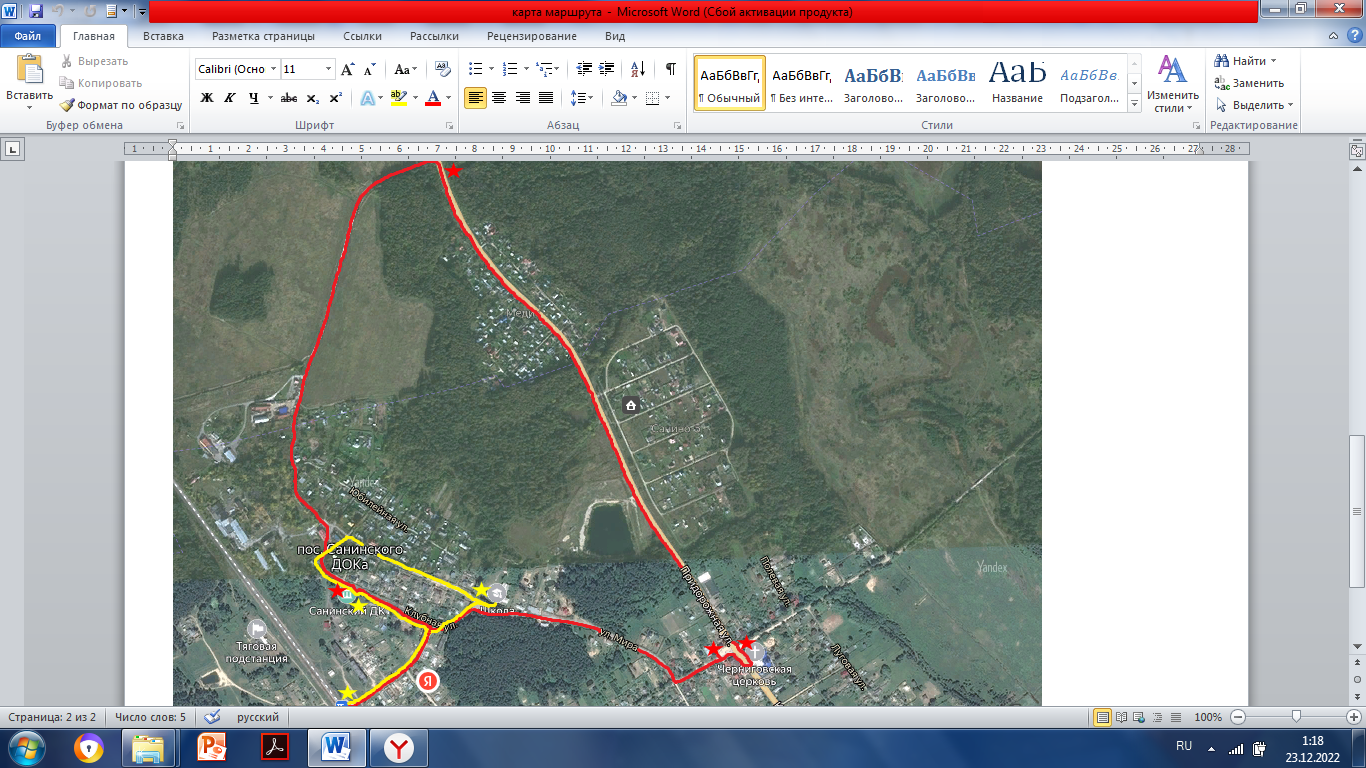 Красная линияКрасная линияКрасная линияЖелтая линияЖелтая линияЖелтая линия№Участок путиПротяженность, км№Участок путиПротяженность, км1Ст.Санино – сквер СДК. История поселка. Обелиск павшим землякам0,5 км1Станция Санино – сквер СДК. История поселка. Обелиск павшим землякам0,5 км2Поселок Санинского ДОКа – ДОК.История ДОКа0,2 км2СДК – ДОК.0,2 км3ДОК - Поклонный крест. 1,5 км3ДОК - МБОУ «Санинская СОШ».Этнографический музей «Светозары»0,3 км4Поклонный крест - Село Санино. Храмовый комплекс1,4 км4МБОУ «Санинская СОШ» - станция Санино0,5 км5Храмовый комплекс - станция Санино1,1 км-